◆ 第３次試験は、採用を希望する町村へ受験申込が必要です。（町村の試験日は重なりません。希望する複数の町村を受験できます。）・申込（受験生→各町村）：下記の各町村の申込方法のいずれかにより申込みください。＜申込後＞・通知（各町村→受験生）：受付終了後、申込者には各町村から文書などで試験当日の集合時間、場所、試験内容、持参するものなどを通知します。◆ 申込みをした各町村の第３次試験を辞退する場合は、至急、該当町村へ連絡をしてください。町村・課・係試験日申込期間（期限）申込方法記載（伝言）事項・留意事項幕別町総務課総務係10月27日（木）28日（金）10月24日（月）【E-mail】somukakari@town.makubetsu.lg.jp【FAX】0155-54-3727【TEL】0155-54-6608（受付時間8：45～17：30）・受験番号、氏名、電話番号、郵便物送付先住所（メール、FAXで申込みの方には、翌日（土日祝日を除く）頃までに内容確認及び試験当日の集合時間等の案内を連絡いたします。）・試験当日の集合時間等については、10月25日（火）に幕別町ホームページにも掲載します。（文書での案内はありません）池田町総務課職員係10月29日（土）10月25日（火）【E-mail】syokuin@town.hokkaido-ikeda.lg.jp・受験番号／氏名／電話番号・申込みのあったメールアドレスに、受付完了のメールを返信します。申込み後3日経っても返信がない場合は、電話でお問い合わせください。・10月27日（木）に池田町ホームページに試験当日の集合時間を掲載します（文書での案内はありません）。【問い合わせ先】TEL：015-572-3111浦幌町総務課職員係10月30日（日）10月25日（火）17時まで【E-mail】soumu＠urahoro.jp・メールの件名「第３次試験申込」・受験番号／氏名／電話番号・申込みのあったメールアドレスに、受付完了のメールを返信します。申込み後３日（土日祝日を除く）経っても返信がない場合は、電話でお問い合わせください。・10月26日（水）10時に浦幌町ホームページに試験当日の集合時間を掲載します（文書での案内はありません）。【問い合わせ先】Tel：015-576-2111豊頃町総務課総務係10月31日（月）10月24日（月）17時まで【E-mail】soum@toyokoro.jp【FAX】015-574-3750・受験番号、氏名、電話番号・申込み後3日（土日祝日を除く）経っても受理の連絡がない場合、至急電話でご連絡ください。・試験当日の案内は10月25日（火）に豊頃町ホームページに集合時間等を掲載します。（文書での案内はありません。）・不明な点があれば、総務課総務係へご連絡ください。（電話：015-574-2211）陸別町総務課総務担当11月1日（火）10月24日（月）必着【E-mail】soumu@rikubetsu.jp【FAX】0156-27-2797（適宜様式）【電話】0156-27-2141（代表）（内線213、214）（平日8：45～17：30）・受験番号、氏名、郵便物送付先住所、電話番号・試験当日持参するもの卒業証明書または卒業見込み証明書（コピー可）本別町総務課庶務担当11月2日（水）10月27日（木）【E-mail】shokuin@town.honbetsu.hokkaido.jp【電話】0156-22-2141（内線210）（平日8：30～17：15）・メールで申し込みの場合は、件名を「一般行政B採用試験申込」、本文に「受験番号、氏名、電話番号、郵便物送付先住所」を記載してください。なお、3日経っても返信がない場合は電話でご連絡下さい。・試験当日の集合時間等については、10月28日（金）に本別町ホームページに掲載します。足寄町総務課職員担当11月3日（木）10月27日（木）①、②のいずれかにより申し込みください。①　下記QRコードを読み取り、入力フォームに必要事項を入力して送信してください。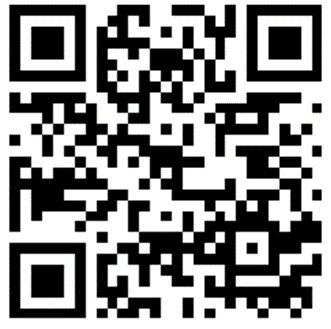 ②　第3次試験受験者全員に試験案内を送付します。同封する「受験申込書」を案内に沿って提出してください。・試験当日の集合時間や持参するもの等は送付する試験案内に記載しておりますので、申し込みいただいた後の通知は原則致しません。更別村総務課庶務係11月4日（金）10月28日（金）【E-mail】soumu@sarabetsu.jp【FAX】0155-52-2812（適宜様式）【電話】0155-52-2111（代表）（平日8：30～17：15）・件名に「第3次試験申込（一般行政B）」とし、本文に➀受験番号⓶氏名③携帯番号④試験案内送付場所を記載して送信してください。・申込後、3日経過しても返信がない場合は至急電話にて連絡してください。・申込期間終了後、試験案内を対象者へ送付します。広尾町総務課総務係11月5日（土）10月31日（月）【E-mail】s-shokuin@town.hiroo.lg.jp【FAX】01558-2-4933（適宜様式）【電話】01558-2-0175（平日8：30～17：15）・受験番号、氏名、携帯電話番号、E-mailアドレス・メールによる申し込みの場合は、必ず返信メールが届きますので、2日（土日閉庁）経っても返信がない場合は電話の連絡をお願いします。・試験当日の集合時間等の案内については、11月2日（水）に広尾町ホームページに掲載します。中札内村総務課総務グループ職員採用担当11月6日（日）10月28日（金）17時必着中札内村職員採用試験申込書を郵送またはメールにより提出〒089-1392中札内村東1条南1丁目2番地1中札内村役場総務課総務グルー　プ職員採用担当宛【電話】0155-67-2311【E-mail】s-soumu@vill.nakasatsunai.hokkaido.jp・応募資格：採用の場合、本村に居住できること。・採用試験申込書は中札内村役場ホームページからダウンロードして下さい。http://www.vill.nakasatsunai.hokkaido.jp/index.html 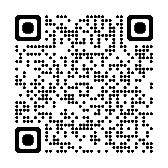 大樹町総務課職員電算係11月7日（月）11月5日（土）【Ｅ-mail】shokuin_densan-kakari@town.taiki.hokkaido.jp【FAX】01558-6-2495（様式適宜）【電話】01558-6-2111（代表）（平日8：30～17：15）・受験番号、氏名、携帯電話番号、案内送付先住所、メールの件名「行政B第3次試験申込」・メール申込で、申込後2日経っても返信がない場合は、至急電話で連絡願います。・11月5日（土）の申込は、mail と合わせて 7日（月）午前8時30分から午前9時の間に、電話連絡願います。上士幌町総務課職員担当11月8日（火）10月27日（木）【E-Mail】soumuka@town.kamishihoro.hokkaido.jp【FAX】01564-2-4637（様式任意）【電話】01564-2-2111（内線235）（平日8：30～17：15）・受験番号、氏名、携帯電話番号、郵便物送付先住所・E-Mail、FAXの件名は「試験申込」として下さい。・E-Mail、FAXでの申込後、3日経っても本町より返信がない場合は、電話で連絡願います。・試験当日に持参するもの最終学歴の卒業（見込）証明書（コピー可）・申込期間終了後、試験案内を対象者に送付します。芽室町総務課総務係11月9日（水）11月2日（水）【E－mail】s-soumu@memuro.net【電話】0155-62-9720（内線222、223）（平日8：45～17：30）・受験番号、氏名、携帯電話番号、メールの件名「試験申込（一般行政B）」・メールで申込後2日（土日祝閉庁）経っても返信がない場合は、電話で御連絡ください。・申込後、辞退する場合には、速やかに連絡してください。・試験当日の集合時間等については、11月4日（金）に芽室町ホームページに掲載します。（文書での案内はありません）・試験当日に持参するもの最終学歴の卒業（見込）証明書（写し可、採用内定者は後日原本を提出）士幌町総務企画課総務グループ職員厚生担当11月10日（木）11月1日（火）午後5時まで①②いずれかの方法で申し込みください。①E-mail：syokuin@shihoro.jp②電子申請：https://www.harp.lg.jp/jCY5Ie3v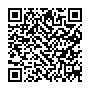 【電話】01564-5-5211・メールの件名「第3次試験申込」・受験番号、氏名、携帯電話番号・メールで申し込み後2日（土日祝除く）経っても返信がない場合は電話でご連絡下さい。・11月4日（金）に士幌町のホームページ（https://www.shihoro.jp/）に試験当日の集合時間を掲載します。（文書での案内はありません）・申込後に受験を辞退する場合は、速やかに連絡してください。・試験当日に持参するもの最終学歴の卒業（見込）証明書（写し可）音更町総務部総務課職員係11月11日（金）12日（土）11月2日（水）17時30分https://www.harp.lg.jp/SksJuminWeb/EntryForm?id=2sja0vyi（北海道電子自治体共同システムによる電子申請）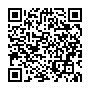 （問合せ先）音更町総務課職員係【電話】0155-42-2111（内線236）（平日8：45～17：30）・試験当日の集合時間等については、11月9日（水）18時までに音更町ホームページに掲載します（文書での案内はありません。）。・試験当日に持参するもの①最終学歴の卒業（見込）証明書②運転免許証の写し（取得者）新得町総務課職員係11月14日（月）11月3日（木）【Ｅ-mail】syokuin@town.shintoku.hokkaido.jp・受験番号、氏名、携帯電話番号、メールの件名「第3次試験試験申込」・メールで申し込み後3日経っても返信がない場合は至急電話で連絡願います。【TEL】0156-64-5111・申込期間終了後、試験案内を対象者に送付します。清水町総務課総務係11月15日（火）11月7日（月）【Ｅ-mail】somu@town.shimizu.hokkaido.jp【FAX】0156-62-5116【電話】0156-62-2111（平日8：45～17：30）・受験番号、氏名、携帯電話番号、受験希望時間（次のいずれかを選択してください）（メール、FAXで申込みの方には、翌日〔土日祝日を除く〕までに内容確認の連絡をいたします。）① 9時30分～12時00分② 13時30分～15時00分③ 15時30分～17時00分・試験当日に持参するもの最終学歴の卒業（見込）証明書（写し可）